                              Bofællesskabet KløverbakkenGruppenavn/ emne.    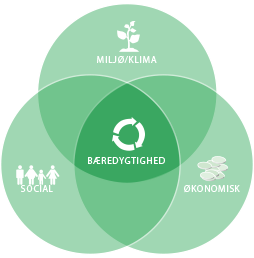 For person:Deltagere og hus nummer:Vision og værdier:	- Nævn hvilke 3 centrale ord fra visionsplakaten, der særligt    understøttes i projektet:- Hvad er projektets positive og negative påvirkning af det miljømæssige:- Hvad er projektets positive og negative påvirkning af det sociale:- Hvad er projektets positive og negative påvirkning af det økonomiske:	- Hvilke af FN`s verdensmål understøttes i projektet:   https://www.verdensmaalene.dk/Proces:Her beskriver I hvad og hvordan I har arbejdet med projektet.Resultatet/beslutning: Rigtig go arbejdslyst :-)